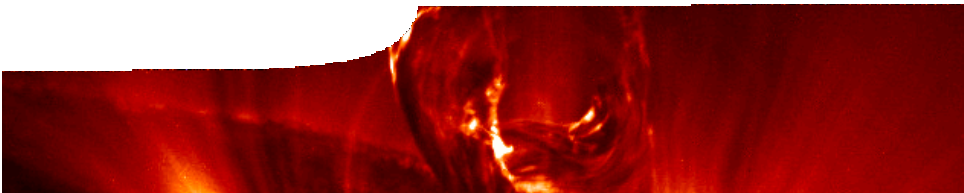 ENGAGE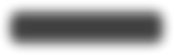 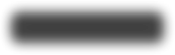 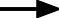 EXPLORE		EXPLAIBackground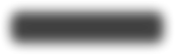 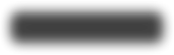 Four SPICE sequences may be drawn together into a learning pathway for students to develop their understanding of electricity. This pathway deals with concepts associated with electric fields. It is structured around a constructivist model, based on the 5-Es that are interwoven throughout the sequence, where teachers can:Engage students’ interest and minds in the concept of fields, through ‘free play’ with magnets, as an introduction to electric fields;provide opportunities for students to Explore electric fields by performing an experiment;Explain how field diagrams are drawn through use of an interactive learning object;Elaborate on concepts about fields by listening to explanations from a theoretical physicist; andEvaluate students’ progress throughout the pathway.Information on the second sequence, Electric fields, can be found in this overview. Information on Static electricity, Current electricity and Elecrical energy can be found in the overviews for these sequences.Electric fields (overview)ENGAGEEXPLORE		EXPLAIActivity: magnetic fieldsThe purpose of this activity is for students to:consider how bodies carrying a charge can be affected at a distance from other bodies.The activity:Start with a teacher-led discussion about magnets and their ability to produce attractive and repulsion effects even at a distance.Students then engage in ‘free play’ with magnets to experiment with a field that has characteristics similar to an electric field. Students should observe phenomena that occur when magnets are brought close to one another. Students may be asked toduplicate similar effects with electrostatically-charged objects.Students should arrive at the idea that forces can act at a distance, and that forces can be both attractive or repulsive. Similarities may be drawn between magnetic and electrical forces and fields.After their experiments students can report their findings to the class. Reference to similarities between magnetic and electrical fields may be revealed in a teacher-led discussion.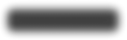 ENGAGEEXPLORE		EXPLAIENGAGEEXPLORE		EXPLAIENGAGEEXPLORE		EXPLAIAcknowledgementsThanks to Professor Ian McArthur (School of Physics, The University of Western Australia).Designed and developed by the Centre for Learning Technology, The University of Western Australia.Production team: Leanne Bartoll, Emma Donnelly, Alwyn Evans, Bob Fitzpatrick, Trevor Hutchison, Paul Ricketts, Gary Thomas, Jodie Ween and Michael Wheatley, with thanks to Roger Dickinson, Jenny Gull and Wendy Sanderson.Banner image: Filament erupting during a solar flare, seen at EUV wavelengths that show both emission and absorption (the filament has both). TRACE/NASA.SPICE resources and copyrightAll SPICE resources are available from the Centre for Learning Technology at The University of Western Australia (“UWA”). Selected SPICE resources are available through the websites of Australian State and Territory Education Authorities.Copyright of SPICE Resources belongs to The University of Western Australia unless otherwise indicated.Teachers and students at Australian schools are granted permission to reproduce, edit, recompile and include in derivative works the resources subject to conditions detailed at spice.wa.edu.au/usage.All questions involving copyright and use should be directed to SPICE at UWA.Web: spice.wa.edu.au Email: spice@uwa.edu.au Phone: (08) 6488 3917Centre for Learning Technology (M016) The University of Western Australia35 Stirling HighwayCrawley WA 6009STATIC ELECTRICITYELECTRIC FIELDSCURRENT ELECTRICITYELECTRICAL ENERGYThis sequence consists of the SPICE resources:Static electricity 1: LightningEngageStatic electricity 2: Exploring electrostatics ExploreStatic electricity 3: Explaining electrostatics ExplainStatic electricity 4: Electrostatics in action ElaborateThis sequence consists of the SPICE resources:Electric fields 1: Exploring fields ExploreElectric fields 2: Drawing fields ExplainElectric fields 3: Properties of fields ElaborateThis sequence consists of the SPICE resources:Current electricity 1: Electronic hearing EngageCurrent electricity 2: CircuitsExploreCurrent electricity 3: Batteries and cells ExploreCurrent electricity 4: Modelling electricity ExplainCurrent electricity 5: Circuit rulesExplainCurrent electricity 6: Bioelectricity ElaborateThis sequence consists of the SPICE resources:Electrical energy 1: Electrical hazards EngageElectrical energy 2: Electrical safety ExploreElectrical energy 3: Measuring electricity ExploreElectrical energy 4: Electricity account Explain